1. What is a honey bee?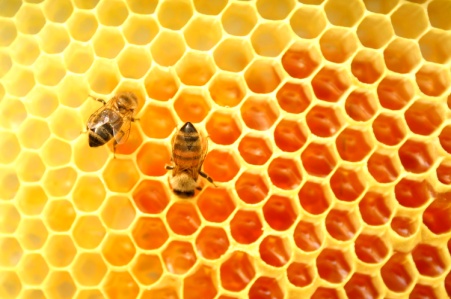 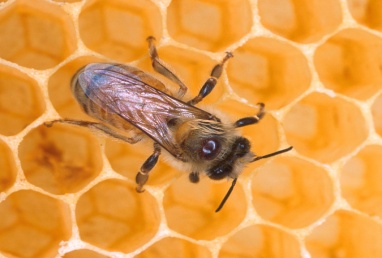 Honey bees are gentle creatures. Honey bees live hives where there are lots of hexagon shaped cells to make honey.Honey bees very rarely sting for if they do they die straight after.Honey bees are too busy to worry about people. 2. What does a honey bee look like?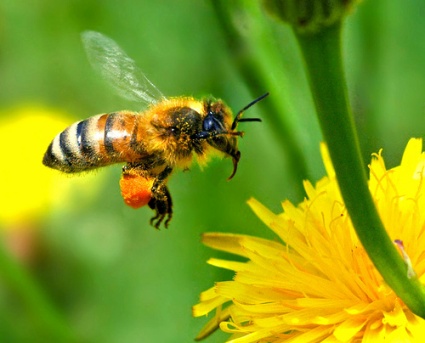 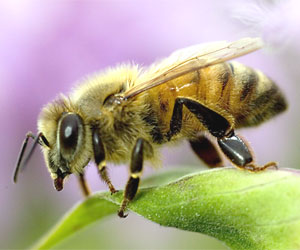 Honey bees are brownish orange and black.They have pollen baskets on their legs to collect and carry pollen from flowers back to their hives. Bees have 5 eyes, 6 legs and 4 wings.  They do not have any ears, nose, mouth or hands.3. Where do honey bees live?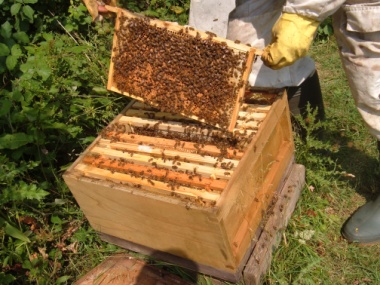 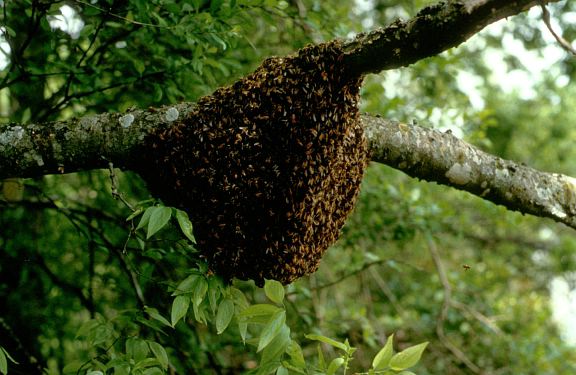 Honey bees live in a bee hive. A hive can have up to 80,000 bees. Most of the bees are female worker bees. Less than 1000 are male drone bees. 4. What is a queen bee?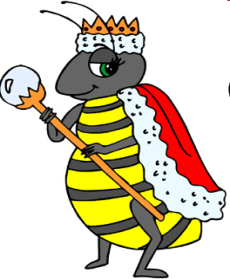 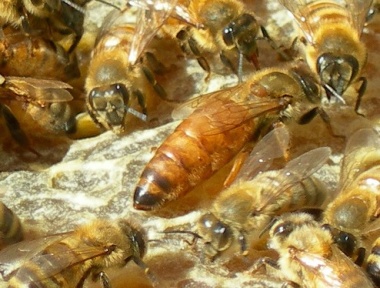 In a bee colony there is always only one queen bee.  She is the boss!The queen is a bit bigger than the other bees.  She does not have pollen baskets on her legs as her only job is to lay eggs.She can lay 2000 eggs a day!5. What is a male drone bee?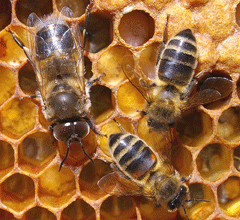 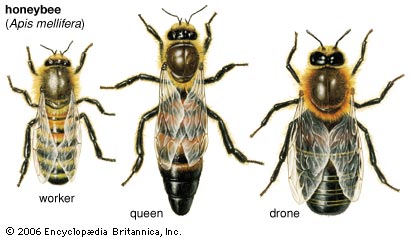 The only job of the male drone bees is to help the queen bee make eggs to make new bees. When they have helped the queen, they die. The male drone bee has no stinger.They stay inside the hive all day and night.6. What is a female worker bee?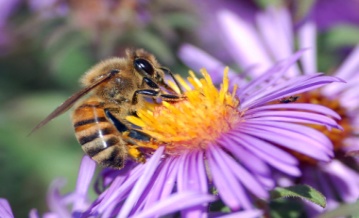 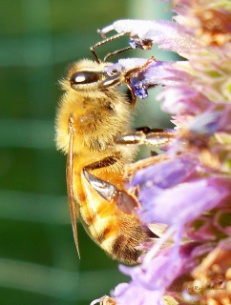 Worker bees build and clean the hives and fly out to collect nectar and pollen.They have a long straw tongue to suck up the nectar in flowers.  A worker bee needs to visit 4000 flowers to make 1 tablespoon of honey!Worker bees also protect their hive by stinging anything who comes close.7. Who looks after honey bees? 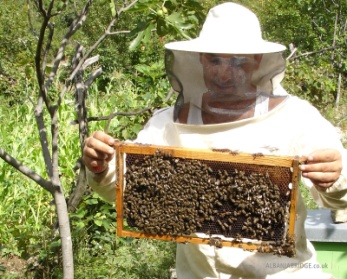 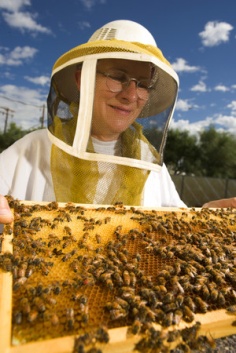 People have kept bees for honey making for thousands of years.Bee keepers have to wear protective clothing so the bees don’t sting them.Bee keepers make hives for the bees out of straw, pottery or wooden boxes. Wild bees make their hives in hollow trees or logs. 8. What do honey bees do? 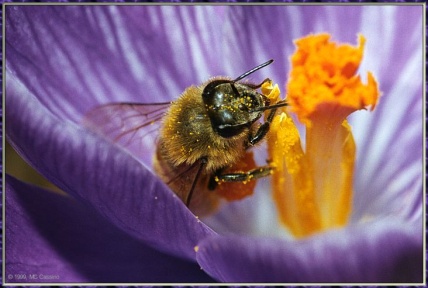 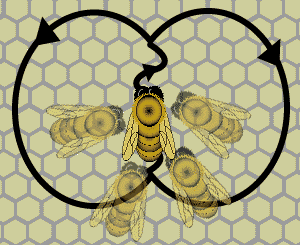 Bees make honey from the nectar they collect from flowers.  Honey bees like flowers with bright colours but they cannot see the colour red. Honey bees make the honey back in their hive.Honey bees do a little dance called the 'waggle dance' when they have found flowers to tell the other bees where the flowers are.r